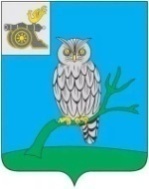 АДМИНИСТРАЦИЯ МУНИЦИПАЛЬНОГО ОБРАЗОВАНИЯ«СЫЧЕВСКИЙ РАЙОН»  СМОЛЕНСКОЙ ОБЛАСТИ П О С Т А Н О В Л Е Н И Еот  02 марта 2023 года  № 86Об утверждении Положения об организации  взаимодействия уполномоченного органа (уполномоченного учреждения) и заказчиков при определении поставщиков (подрядчиков, исполнителей) товаров, работ, услуг в муниципальном образовании "Сычевский район" Смоленской областиВ целях реализации Федерального закона от 05.04.2013 года № 44-ФЗ                 "О контрактной системе в сфере закупок товаров, работ, услуг для обеспечения государственных и муниципальных нужд",	Администрация муниципального образования «Сычевский район» Смоленской области п о с т а н о в л я е т:	1. Утвердить прилагаемое Положение об организации  взаимодействия муниципальных заказчиков муниципального образования "Сычевский район" Смоленской области, муниципальных бюджетных учреждений, муниципальных унитарных предприятий и уполномоченного органа (уполномоченного учреждения) на определение поставщиков (подрядчиков, исполнителей) для муниципальных заказчиков муниципального образования "Сычевский район" Смоленской области, муниципальных бюджетных учреждений, муниципальных унитарных предприятий.	3. Признать утратившими силу:	- постановление Администрации муниципального образования "Сычевский район" Смоленской области от 11.04.2014 года № 151                           "Об утверждении Порядка взаимодействия уполномоченного органа уполномоченного учреждения) и заказчиков при  определении поставщиков (подрядчиков, исполнителей) товаров, работ, услуг в муниципальном образовании «Сычевский район» Смоленской области";	- постановление Администрация муниципального образования "Сычевский район" Смоленской области от 27.12.2021 года  № 734 "О внесении изменений в Порядок взаимодействия уполномоченного органа уполномоченного учреждения) и заказчиков при  определении поставщиков (подрядчиков, исполнителей) товаров, работ, услуг в муниципальном образовании «Сычевский район» Смоленской области".	3. Разместить настоящее постановление на официальном сайте Администрации муниципального образования "Сычевский район" Смоленской области в сети "Интернет".Глава муниципального образования«Сычевский район» Смоленской области                                     Т.В. НиконороваУТВЕРЖДЕНОпостановлением Администрациимуниципального образования"Сычевский район"Смоленской областиот 02.03.2023 года № 86ПОЛОЖЕНИЕоб организации взаимодействия муниципальных заказчиков муниципального образования "Сычевский район" Смоленской области, муниципальных бюджетных учреждений, муниципальных унитарных предприятий и уполномоченного органа (уполномоченного учреждения) на определение поставщиков ( подрядчиков, исполнителей) для муниципальных заказчиков муниципального образования "Сычевский район" Смоленской области, муниципальных бюджетных учреждений, муниципальных унитарных предприятий1. Общее положениеНастоящее Положение разработано в соответствии с Федеральным законом "О контрактной системе в сфере закупок товаров, работ, услуг для обеспечения государственных и муниципальных нужд" (далее также - Федеральный закон) в целях разграничения полномочий муниципальных заказчиков муниципального образования "Сычевский район" Смоленской области, муниципальных бюджетных учреждений, муниципальных унитарных предприятий (далее - заказчики) и Финансового управления Администрации муниципального образования "Сычевский район" Смоленской области, муниципального казенного учреждения "Централизованная бухгалтерия", муниципального казенного учреждения "Централизованная бухгалтерия учреждений культуры" (далее - уполномоченный орган (уполномоченное учреждение)) в сфере определения поставщиков (подрядчиков, исполнителей) при осуществлении закупок товаров, работ, услуг (далее - закупки) с использованием конкурентных способов определения поставщиков (подрядчиков, исполнителей): открытого конкурса в электронной форме (далее - конкурс в электронной форме), открытого аукциона в электронной форме (далее - аукцион в электронной форме), запроса котировок в электронной форме.Права, обязанности и ответственность заказчиков, уполномоченного органа (уполномоченного учреждения) при проведении совместных конкурсов в электронной форме и совместных аукционов в электронной форме определяются соглашением сторон, заключаемым в соответствии с требованиями законодательства Российской Федерации о контрактной системе в сфере закупок.2. Организация документооборота2.1. Электронные документы, направляемые в уполномоченный орган (уполномоченное учреждение) посредством автоматизированной информационной системы государственных закупок Смоленской области (далее - АИС ГЗ), подписываются электронной подписью руководителя заказчика или уполномоченного контрактного управляющего (сотрудника контрактной службы) заказчика.2.2. Уведомление о направлении заявки на закупку, уведомление о направлении заявки на закупку путем проведения совместного конкурса в электронной форме/аукциона в электронной форме, уведомление о направлении заявки на повторную закупку, уведомление о направлении заявки на повторную закупку путем проведения совместного конкурса в электронной форме/аукциона в электронной форме, уведомление о внесении изменений в извещение об осуществлении закупки путем проведения совместного конкурса в электронной форме/аукциона в электронной форме, уведомление о внесении изменений в извещение об осуществлении закупки, уведомление об отмене определения поставщика (подрядчика, исполнителя), оформленные в соответствии с приложениями № 1-7 к настоящему Положению, подписываются электронной подписью руководителя заказчика или уполномоченного контрактного управляющего (сотрудника контрактной службы) заказчика и направляются в уполномоченный орган (уполномоченное учреждение) с использованием интегрированной системы электронного документооборота.2.3. В случае отсутствия у заказчика системы электронного документооборота документы, указанные в пункте 2.2 настоящего раздела, подписываются руководителем заказчика или уполномоченным контрактным управляющим (сотрудником контрактной службы) заказчика и направляются                 в уполномоченный орган (уполномоченное учреждение) иным доступным для заказчика способом.2.4. Днем поступления от заказчика заявки на закупку и документов, прилагаемых к заявке на закупку, считается день регистрации уведомления о направлении заявки на закупку, уведомления о направлении заявки на закупку путем проведения совместного конкурса в электронной форме/аукциона                          в электронной форме, уведомления о направлении заявки на повторную закупку, уведомления о направлении заявки на повторную закупку путем проведения совместного конкурса в электронной форме/аукциона                                    в электронной форме уполномоченным органом (уполномоченным учреждением). В случае если заявка на закупку направлена посредством АИС ГЗ в уполномоченный орган (уполномоченное учреждение) позже дня регистрации указанных уведомлений, днем поступления от заказчика заявки на закупку и документов, прилагаемых к заявке на закупку, считается день поступления заявки на закупку в уполномоченный орган (уполномоченное учреждение) посредством АИС ГЗ.3. Порядок формирования и направления в уполномоченный орган (уполномоченное учреждение) заявки на закупку заказчиком3.1. Заказчик при формировании заявки на закупку в форме электронного документа путем заполнения экранной формы специального веб-интерфейса АИС ГЗ включает в нее следующую информацию:- наименование объекта закупки;- информацию, предусмотренную статьей 33 Федерального закона, информацию (при наличии), предусмотренную правилами использования каталога товаров, работ, услуг для обеспечения государственных и муниципальных нужд;- способ определения поставщика (подрядчика, исполнителя);- информацию о заказчике (наименование заказчика, место нахождения, почтовый адрес, адрес электронной почты, номер контактного телефона, ответственное должностное лицо заказчика);- идентификационный код закупки;- код Общероссийского классификатора продукции по видам экономической деятельности ОК 034-2014 (КПЕС 2008), соответствующий наименованию объекта закупки;- информацию о количестве, единице измерения и месте поставки товара (при осуществлении закупки товара, в том числе поставляемого заказчику при выполнении закупаемых работ, оказании закупаемых услуг) и/или информацию об объеме, о единице измерения (при наличии) и месте выполнения работы или оказания услуги либо информацию о невозможности определения количества поставляемых товаров, объема подлежащих выполнению работ, оказанию услуг;- срок исполнения контракта (отдельных этапов исполнения контракта, если проектом контракта предусмотрены такие этапы);- начальную (максимальную) цену контракта (цену отдельных этапов исполнения контракта, если проектом контракта предусмотрены такие этапы);- начальную цену единицы товара, работы, услуги, а также начальную сумму цен указанных единиц и максимальное значение цены контракта (в случае, предусмотренном частью 24 статьи 22 Федерального закона);- ориентировочное значение цены контракта либо формулу цены и максимальное значение цены контракта (в случаях, установленных Правительством Российской Федерации в соответствии с частью 2 статьи 34 Федерального закона);- источник финансирования;- наименование валюты в соответствии с Общероссийским классификатором валют;- размер аванса (если предусмотрена выплата аванса);- критерии оценки заявок на участие в конкурсах в электронной форме, величины значимости этих критериев в соответствии с Федеральным законом, а также показатели и величины значимости этих показателей;- требования, предъявляемые к участникам закупки в соответствии                    с пунктом 1 части 1, частями 2 и 2.1 статьи 31 Федерального закона (при наличии таких требований), и исчерпывающий перечень документов, подтверждающих соответствие участника закупки таким требованиям, а также требование, предъявляемое к участникам закупки в соответствии с частью 1.1 статьи 31 Федерального закона (при наличии такого требования);- информацию о предоставлении преимуществ участникам закупок                   в соответствии со статьями 28, 29 и частью 3 статьи 30 Федерального закона или требование, установленное в соответствии с частью 5 статьи 30 Федерального закона, с указанием в соответствии с частью 6 статьи 30 Федерального закона объема привлечения к исполнению контрактов субподрядчиков, соисполнителей из числа субъектов малого предпринимательства, социально ориентированных некоммерческих организаций;- информацию об условиях, о запретах и об ограничениях допуска товаров, происходящих из иностранного государства или группы иностранных государств, работ, услуг, соответственно выполняемых, оказываемых иностранными лицами, в случае, если такие условия, запреты и ограничения установлены в соответствии со статьей 14 Федерального закона;- размер и порядок внесения денежных средств в качестве обеспечения заявки на участие в закупке, условия независимой гарантии (если требование обеспечения заявки установлено в соответствии со статьей 44 Федерального закона), реквизиты счета, на котором в соответствии с законодательством Российской Федерации учитываются операции со средствами, поступающими заказчику, реквизиты счета для перечисления денежных средств в случае, предусмотренном частью 13 статьи 44 Федерального закона;- размер обеспечения исполнения контракта, гарантийных обязательств, порядок предоставления такого обеспечения, требования к такому обеспечению (если требование обеспечения исполнения контракта, гарантийных обязательств установлено в соответствии со статьей 96 Федерального закона);- информацию о банковском сопровождении контракта;- информацию о казначейском сопровождении контракта;- информацию о возможности заказчика заключить контракты, указанные в части 10 статьи 34 Федерального закона, с несколькими участниками закупки с указанием количества указанных контрактов (при наличии);- информацию о возможности одностороннего отказа от исполнения контракта.3.2. Заявка на закупку должна содержать в виде отдельных файлов следующие документы:- заявку на закупку, сформированную в соответствии с приложениями             № 8 -10 к настоящему Положению в зависимости от выбранного заказчиком способа определения поставщика (подрядчика, исполнителя);- описание объекта закупки в соответствии со статьей 33 Федерального закона, в том числе с соблюдением требований к формированию лотов при осуществлении закупок отдельных видов товаров (работ, услуг), правил нормирования в сфере закупок для обеспечения муниципальных нужд, правил использования информации, содержащейся в каталоге товаров, работ, услуг для обеспечения государственных и муниципальных нужд (при наличии);- обоснование начальной (максимальной) цены контракта/начальной цены единицы товара, работы, услуги с указанием реквизитов документов,                        на основании которых выполнен расчет, оформленное в соответствии                            с приложением № 11 к настоящему Положению;- проект контракта;- перечень дополнительных требований к извещению об осуществлении закупки, участникам закупок, содержанию заявок на участие в закупках при осуществлении закупок в случаях, установленных Федеральным законом;- копии направленных поставщикам (подрядчикам, исполнителям) запросов о предоставлении информации о рыночных ценах товаров, работ, услуг (далее - ценовая информация), а также копии полученной от поставщиков (подрядчиков, исполнителей) ценовой информации - в случае если начальная (максимальная) цена контракта определяется и обосновывается заказчиком посредством применения метода сопоставимых рыночных цен (анализа рынка) в соответствии со статьей 22 Федерального закона и с учетом требований Методических рекомендаций по применению методов определения начальной (максимальной) цены контракта, цены контракта, заключаемого с единственным поставщиком (подрядчиком, исполнителем), утвержденных Приказом Министерства экономического развития Российской Федерации от 02.10.2013 № 567, и Методических рекомендаций по применению метода сопоставимых рыночных цен (анализа рынка) при определении и обосновании начальной (максимальной) цены контракта для обеспечения нужд Смоленской области, утвержденных распоряжением Администрации Смоленской области от 27.02.2020 № 248-р/адм;- иные документы, являющиеся приложениями к заявке на закупку (при наличии).3.3. Заказчик подает в уполномоченный орган (уполномоченное учреждение)  заявку на закупку и документы, прилагаемые к заявке на закупку, согласованные в порядке, установленном разделом 4 настоящего Положения, с одновременной подачей уведомления о направлении заявки на закупку (уведомления о направлении заявки на закупку путем проведения совместного конкурса в электронной форме/аукциона в электронной форме).3.4. Подача заявки на закупку, подписанной усиленной квалифицированной электронной подписью руководителя заказчика или уполномоченного контрактного управляющего (сотрудника контрактной службы) заказчика, в уполномоченный орган (уполномоченное учреждение)  осуществляется посредством АИС ГЗ не позднее десяти рабочих дней до предполагаемой даты публикации извещения об осуществлении закупки на сайте единой информационной системы в сфере закупок (далее - единая информационная система).4. Согласование заявки на закупку4.1. Заявки на закупку работ по разработке проектной документации, составлению сметы на строительство или реконструкцию объектов капитального строительства; на закупку работ по строительству, реконструкции объектов капитального строительства, капитальному и текущему ремонту объектов капитального строительства и документы, прилагаемые к указанным заявкам на закупку, направляются заказчиком в отдел по строительству и жилищно-коммунальному хозяйству Администрации муниципального образования "Сычевский район" Смоленской области для согласования описания объекта закупки и начальной (максимальной) цены контракта/начальной цены единицы товара, работы, услуги.4.2. Заявки на закупку, указанные в пункте 4.1 настоящего раздела не направляются заказчиком для согласования в случае, если характеристики и предельные цены таких товаров, работ, услуг содержатся в муниципальных правовых актах муниципального образования "Сычевский район" Смоленской области, принятых в соответствии со статьей 19 Федерального закона.4.3. Заявки на закупку, указанные в пункте 4.1 настоящего раздела, при описании которых заказчик применяет информацию о товарах, работах, услугах, содержащуюся в соответствующей позиции каталога товаров, работ, услуг для обеспечения государственных и муниципальных нужд (далее - каталог), и не применяет при описании объекта закупки дополнительную информацию о товаре, работе, услуге, не предусмотренную в соответствующей позиции каталога, направляются заказчиком в отдел по строительству и жилищно-коммунальному хозяйству Администрации муниципального образования "Сычевский район" Смоленской области только для согласования начальной (максимальной) цены контракта/начальной цены единицы товара, работы, услуги.4.4. Заявки на закупку, указанные в пункте 4.1 настоящего раздела, при описании которых заказчик применяет дополнительную информацию, не предусмотренную в соответствующей позиции каталога, направляются заказчиком в отдел по строительству и жилищно-коммунальному хозяйству Администрации муниципального образования "Сычевский район" Смоленской области только для согласования начальной (максимальной) цены контракта/начальной цены единицы товара, работы, услуги, а также обоснованности применения заказчиком дополнительной информации.4.5. Муниципальные  казенные учреждения, муниципальные бюджетные учреждения и муниципальные унитарные предприятия согласуют посредством АИС ГЗ заявки на закупку и документы, прилагаемые к заявкам на закупку, со структурным подразделением Администрации муниципального образования "Сычевский район" Смоленской области, в ведомственном подчинении которого находится соответствующее муниципальное казенное учреждение, муниципальное бюджетное учреждение и муниципальное унитарное предприятие (далее - отраслевой орган), который обеспечивает проверку:- наличия согласования описания объекта закупки и обоснования начальной (максимальной) цены контракта/начальной цены единицы товара, работы, услуги в соответствии с пунктом 4.1 настоящего раздела в случае, если такое согласование требуется в соответствии с настоящим разделом;- правильности выбора заказчиком источника финансирования;- обоснования начальной (максимальной) цены контракта/начальной цены единицы товара, работы, услуги на предмет соответствия требованиям статьи 22 Федерального закона, Методическим рекомендациям по применению методов определения начальной (максимальной) цены контракта, цены контракта, заключаемого с единственным поставщиком (подрядчиком, исполнителем), утвержденным Приказом Министерства экономического развития Российской Федерации от 02.10.2013 № 567, и Методическим рекомендациям по применению метода сопоставимых рыночных цен (анализа рынка) при определении и обосновании начальной (максимальной) цены контракта для обеспечения нужд Смоленской области, утвержденным распоряжением Администрации Смоленской области от 27.02.2020 № 248-р/адм (в случае их применения), в том числе на предмет отсутствия аффилированности лиц, представивших ценовую информацию, за исключением заявок на закупку, указанных в пункте 4.1 настоящего раздела; - соблюдения заказчиком правил нормирования в сфере закупок, установленных в соответствии со статьей 19 Федерального закона;- соблюдения заказчиком правил описания объекта закупки, в том числе использования информации, содержащейся в каталоге (при наличии), а также отсутствия условий, которые могут повлечь за собой ограничение количества участников закупки;- соблюдения заказчиком условий, запретов и ограничений допуска товаров, происходящих из иностранного государства или группы иностранных государств, работ, услуг, соответственно выполняемых, оказываемых иностранными лицами;- законности и обоснованности установленных заказчиком требований к участникам закупки.4.6. Согласование заявки на закупку (документов, прилагаемых к заявке на закупку) осуществляется руководителем или иным уполномоченным сотрудником отраслевого органа путем подписания электронной подписью в АИС ГЗ в срок, не превышающий трех рабочих дней со дня поступления заявки на закупку и документов, прилагаемых к заявке на закупку, от заказчика.Согласование указанных в пункте 4.1  настоящего Положения заявок (документов, прилагаемых к указанным заявкам) осуществляется руководителем или иным уполномоченным сотрудником в срок, не превышающий пяти рабочих дней со дня поступления указанных заявок (документов, прилагаемых к указанным заявкам) от заказчика.4.7. Заказчик в случае несогласования заявки на закупку (документов, прилагаемых к заявке на закупку) соответствующим отраслевым органом либо исполнительным органом устраняет недостатки, препятствующие такому согласованию, и обеспечивает согласование доработанной заявки на закупку (документов, прилагаемых к заявке на закупку) в порядке, установленном настоящим разделом.5. Рассмотрение заявки на закупку и формирование извещенияоб осуществлении закупки уполномоченным органом (уполномоченным учреждением)5.1. Уполномоченный орган (уполномоченное учреждение)                               не рассматривает заявку на закупку и возвращает заказчику заявку на закупку              в случае:- нарушения заказчиком требований Федерального закона в части выбора способа определения поставщика (подрядчика, исполнителя);- отсутствия в заявке на закупку документов, указанных в пункте 3.2 раздела 3 настоящего Положения;- неприменения типовых форм контрактов, типовых условий контрактов, в случае если законодательством Российской Федерации о контрактной системе в сфере закупок установлено их обязательное применение;- отсутствия согласования заявки на закупку (документов, прилагаемых к заявке на закупку) исполнительным органом указанным в пункте 4.1 раздела 4 настоящего Положения, отраслевым органом, в случае если такое согласование требуется в соответствии с разделом 4 настоящего Положения;- несоответствия положений, содержащихся в заявке на закупку, решениям, принятым Администрацией муниципального образования "Сычевский район" Смоленской области, в сфере организации закупок товаров, работ, услуг для обеспечения муниципальных нужд;- несоответствия информации, содержащейся в заявке на закупку, сформированной посредством АИС ГЗ, информации в документах, указанных в пункте 3.2 раздела 3 настоящего Положения.5.2. В случае выявления недостатков, не указанных в пункте 5.1 настоящего раздела, уполномоченный орган (уполномоченное учреждение) направляет заказчику рекомендации по доработке заявки на закупку.5.3. Заказчик в случае получения рекомендаций уполномоченного органа (уполномоченного учреждения) по доработке заявки на закупку в соответствии с пунктом 5.2 настоящего раздела:1) устраняет недостатки либо принимает решение о размещении извещения об осуществлении закупки без учета рекомендаций уполномоченного органа (уполномоченного учреждения) по доработке заявки на закупку;2) обеспечивает согласование доработанной заявки на закупку (документов, прилагаемых к заявке на закупку) в порядке, установленном разделом 4 настоящего Положения, и направляет посредством АИС ГЗ заявку на закупку (документы, прилагаемые к заявке на закупку) в уполномоченный орган (уполномоченное учреждение).5.4. Уполномоченный орган (уполномоченное учреждение):1) осуществляет в срок, не превышающий десяти рабочих дней со дня поступления заявки на закупку и документов, прилагаемых к заявке на закупку, за исключением случая возврата заявки на закупку, проверку заявки на закупку, документов, прилагаемых к заявке на закупку, и формирование извещения об осуществлении закупки;2) в случае направления заказчиком доработанной заявки на закупку осуществляет проверку заявки на закупку и формирует извещение об осуществлении закупки в течение трех рабочих дней со дня поступления доработанной заявки;3) не позднее следующего рабочего дня после дня формирования соответствующего извещения об осуществлении закупки направляет посредством АИС ГЗ на согласование заказчику извещение об осуществлении закупки.5.5. Извещение об осуществлении закупки согласовывается руководителем заказчика или уполномоченным контрактным управляющим (сотрудником контрактной службы) заказчика путем подписания электронной подписью в АИС ГЗ.5.6. Извещение об осуществлении закупки, согласованное в соответствии с пунктом 5.5 настоящего раздела, не подлежит изменению и размещается уполномоченным органом (уполномоченным учреждением) в единой информационной системе.6. Взаимодействие уполномоченного органа (уполномоченного учреждения) и заказчиков при проведении совместных конкурсов в электронной форме и аукционов в электронной форме6.1. Инициатором проведения совместных конкурсов в электронной форме и аукционов в электронной форме (далее - совместные закупки) может быть уполномоченный орган (уполномоченное учреждение), отраслевой орган, заказчик.6.2. Перечень товаров, работ, услуг, инициатором проведения совместных закупок которых выступает уполномоченный орган (уполномоченное учреждение), график проведения указанных совместных закупок, а также описание объекта закупки, согласованное с заказчиками, участвующими                       в совместной закупке, утверждаются правовым актом уполномоченного органа (уполномоченного учреждения).6.3. В случае если инициатором проведения совместной закупки выступает отраслевой орган или заказчик, указанный инициатор направляет                в уполномоченный орган (уполномоченное учреждение) проект соглашения о проведении совместной закупки с указанием заказчиков, участвующих                       в совместной закупке.6.4. Формирование и согласование заявок на закупку участниками совместных закупок осуществляются в порядке, установленном разделами 3 и 4 настоящего Положения.6.5. Комиссия по осуществлению закупок при проведении совместных закупок формируется в порядке, установленном правовым актом уполномоченного органа (уполномоченного учреждения).7. Определение поставщика (подрядчика, исполнителя)7.1. Уполномоченный орган (уполномоченное учреждение):1) создает комиссию по осуществлению закупок и организует ее работу в порядке, установленном правовым актом уполномоченного органа;2) определяет дату и время окончания срока подачи заявок, дату окончания срока рассмотрения и оценки первых частей заявок на участие в закупке (в случае проведения конкурса в электронной форме, за исключением случая, предусмотренного частью 19 статьи 48 Федерального закона), дату окончания срока рассмотрения и оценки вторых частей заявок на участие в закупке (в случае проведения конкурса в электронной форме), дату подведения итогов определения поставщика (подрядчика, исполнителя), дату проведения процедуры подачи предложений о цене контракта либо о сумме цен единиц товара, работы, услуги (в случае, предусмотренном частью 24 статьи 22 Федерального закона) в случае проведения конкурса в электронной форме           (за исключением случая, предусмотренного частью 19 статьи 48 Федерального закона), аукциона в электронной форме;3) размещает в единой информационной системе в сфере закупок извещение об осуществлении закупки не позднее следующего рабочего дня после поступления от заказчика в АИС ГЗ согласованного извещения об осуществлении закупки;4) принимает решение о внесении изменений в извещение об осуществлении закупки;5) направляет на согласование заказчику изменения в извещение об осуществлении закупки, подписанные электронной подписью руководителя уполномоченного органа (уполномоченного учреждения) или иного уполномоченного им сотрудника, посредством АИС ГЗ в день принятия решения о внесении изменений в извещение об осуществлении закупки;6) формирует и размещает в единой информационной системе согласованные заказчиком изменения в извещение об осуществлении закупки не позднее чем за один рабочий день до даты окончания срока подачи заявок        на участие в закупке, а также продлевает срок подачи заявок на участие                      в определении поставщика (подрядчика, исполнителя) в порядке, предусмотренном Федеральным законом;7) размещает в единой информационной системе извещение (решение) об отмене определения поставщика (подрядчика, исполнителя) не позднее чем за один рабочий день до даты окончания срока подачи заявок на участие в закупке;8) подготавливает разъяснения положений извещения об осуществлении закупки при проведении конкурса в электронной форме и аукциона в электронной форме по запросам участников закупки, за исключением разъяснения положений соответствующего извещения в части, касающейся условий заявки на закупку и документов, прилагаемых к заявке на закупку, размещает указанные разъяснения в единой информационной системе в порядке и в сроки, установленные Федеральным законом;9) размещает в единой информационной системе в порядке и в сроки, установленные Федеральным законом, подготовленные заказчиком разъяснения положений извещения об осуществлении закупки при проведении конкурса в электронной форме и аукциона в электронной форме по запросам участников закупки в части, касающейся условий заявки на закупку и документов, прилагаемых к заявке на закупку;10) формирует с использованием электронной площадки протоколы, подготовленные комиссиями по осуществлению закупок, после подписания усиленными электронными подписями таких протоколов членами комиссий по осуществлению закупок подписывает их усиленной электронной подписью и направляет оператору электронной площадки в сроки, установленные Федеральным законом;11) проводит проверку соответствия участников закупки требованию об отсутствии в предусмотренном Федеральным законом реестре недобросовестных поставщиков (подрядчиков, исполнителей) информации об участнике закупки, в том числе о лицах, информация о которых содержится в заявке на участие в закупке в соответствии с подпунктом "в" пункта 1 части 1 статьи 43 Федерального закона, если Правительством Российской Федерации не установлено иное;12) представляет по запросу участника конкурса в электронной форме, аукциона в электронной форме разъяснения информации, содержащейся в протоколах, подготовленных комиссией по осуществлению закупок, в отношении заявки такого участника закупки.7.2. Заказчик:1) осуществляет проверку отсутствия аффилированности лиц, предоставивших ценовую информацию;2) принимает решение о внесении изменений в извещение об осуществлении закупки и направляет в уполномоченный орган (уполномоченное учреждение) в порядке, установленном разделом 2 настоящего Положения, а также в отраслевой орган (при осуществлении закупки муниципальным казенным учреждением, муниципальным бюджетным учреждением, муниципальным унитарным предприятием) уведомление о внесении изменений в извещение об осуществлении закупки  (уведомление о внесении изменений в извещение об осуществлении закупки путем проведения совместного конкурса в электронной форме/аукциона в электронной форме) в день принятия решения о внесении таких изменений;3) согласовывает изменения в извещение об осуществлении закупки в порядке, установленном пунктом 5.5 раздела 5 настоящего Положения, в день поступления указанных изменений от уполномоченного органа (уполномоченного учреждения);4) возвращает изменения в извещение об осуществлении закупки в уполномоченный орган (уполномоченное учреждение) для устранения недостатков, препятствующих утверждению изменений в извещение об осуществлении закупки, в случае если решение о внесении изменений в извещение об осуществлении закупки было принято уполномоченным органом (уполномоченным учреждением);5) принимает решение об отмене определения поставщика (подрядчика, исполнителя) и направляет в уполномоченный орган (уполномоченное учреждение) соответствующее уведомление в день принятия указанного решения;6) привлекает экспертов, экспертные организации в случаях, предусмотренных Федеральным законом;7) осуществляет рассмотрение поступившей в качестве обеспечения исполнения контракта независимой гарантии в срок, не превышающий трех рабочих дней со дня ее поступления, и в случае отказа в принятии независимой гарантии информирует об этом лицо, предоставившее независимую гарантию, с указанием причин, послуживших основанием для такого отказа;8) обеспечивает проведение обязательного общественного обсуждения закупки в случаях и в порядке, установленных Федеральным законом и нормативными правовыми актами Администрации муниципального образования "Сычевский район" Смоленской области;9) формирует и размещает в единой информационной системе в порядке и в сроки, установленные законодательством Российской Федерации о контрактной системе в сфере закупок:- отчет об объеме закупок у субъектов малого предпринимательства, социально ориентированных некоммерческих организаций;- протокол об отказе от заключения контракта в случае отказа заказчика от заключения контракта с победителем определения поставщика (подрядчика, исполнителя);- отчет об объеме закупок российских товаров, в том числе товаров, поставляемых при выполнении закупаемых работ, оказании закупаемых услуг, осуществленных в целях выполнения обязанности, предусмотренной частью 1 статьи 30.1 Федерального закона, обоснование невозможности достижения заказчиком минимальной доли закупок;10) размещает в единой информационной системе и на электронной площадке  с использованием единой информационной системы проект контракта в порядке и в сроки, установленные Федеральным законом;11) заключает контракт;12) в случае принятия решения о заключении контракта с единственным поставщиком (исполнителем, подрядчиком) в результате признания конкурса в электронной форме, аукциона в электронной форме с начальной (максимальной) ценой контракта более 1 тыс. рублей несостоявшимися в случаях, предусмотренных пунктами 3 - 6 части 1 статьи 52 Федерального закона, обеспечивает согласование заключения такого контракта с исполнительным органом муниципального образования "Сычевский район" Смоленской области, уполномоченным на осуществление контроля в сфере закупок товаров, работ, услуг для обеспечения муниципальных нужд;13) направляет победителю определения поставщика (подрядчика, исполнителя) протокол отказа от заключения контракта в течение двух рабочих дней с даты подписания указанного протокола;14) формирует и направляет в федеральный орган исполнительной власти, осуществляющий правоприменительные функции по кассовому обслуживанию исполнения бюджетов бюджетной системы Российской Федерации, информацию для включения в реестр контрактов в порядке и в сроки, установленные законодательством Российской Федерации о контрактной системе в сфере закупок;15) направляет обращение о включении информации об участнике закупки или поставщике (подрядчике, исполнителе) в реестр недобросовестных поставщиков (подрядчиков, исполнителей) в порядке и в сроки, установленные Федеральным законом.Приложение № 1к Положению об организации взаимодействия муниципальных заказчиков муниципального образования "Сычевский район" Смоленской области, муниципальных бюджетных учреждений, муниципальных унитарных предприятий и уполномоченного органа (уполномоченного учреждения) муниципального образования "Сычевский район" Смоленской области на определение поставщиков (подрядчиков, исполнителей)для муниципальных заказчиковмуниципального образования "Сычевский район" Смоленской области,муниципальных бюджетныхучреждений, муниципальныхунитарных предприятийФормаПриложение № 2к Положению об организации взаимодействия муниципальных заказчиков муниципального образования "Сычевский район" Смоленской области, муниципальных бюджетных учреждений, муниципальных унитарных предприятий и уполномоченного органа (уполномоченного учреждения) муниципального образования "Сычевский район" Смоленской области на определение поставщиков (подрядчиков, исполнителей)для муниципальных заказчиковмуниципального образования "Сычевскийрайон" Смоленской области,муниципальных бюджетныхучреждений, муниципальныхунитарных предприятийФормаПриложение № 3к Положению об организации взаимодействия муниципальных заказчиков муниципального образования "Сычевский район" Смоленской области, муниципальных бюджетных учреждений, муниципальных унитарных предприятий и уполномоченного органа (уполномоченного учреждения) муниципального образования "Сычевский район" Смоленской области на определение поставщиков (подрядчиков, исполнителей)для муниципальных заказчиковмуниципального образования "Сычевский район" Смоленской области,муниципальных бюджетныхучреждений, муниципальныхунитарных предприятийФормаПриложение № 4к Положению об организации взаимодействия муниципальных заказчиков муниципального образования "Сычевский район" Смоленской области, муниципальных бюджетных учреждений, муниципальных унитарных предприятий и уполномоченного органа (уполномоченного учреждения) муниципального образования "Сычевский район" Смоленской области на определение поставщиков (подрядчиков, исполнителей)для муниципальных заказчиковмуниципального образования "Сычевский район" Смоленской области,муниципальных бюджетныхучреждений, муниципальныхунитарных предприятийФормаПриложение № 5к Положению об организации взаимодействия муниципальных заказчиков муниципального образования "Сычевский район" Смоленской области, муниципальных бюджетных учреждений, муниципальных унитарных предприятий и уполномоченного органа (уполномоченного учреждения) муниципального образования "Сычевский район" Смоленской области на определение поставщиков (подрядчиков, исполнителей)для муниципальных заказчиковмуниципального образования "Сычевскийрайон" Смоленской области,муниципальных бюджетныхучреждений, муниципальныхунитарных предприятийФормаПриложение № 6к Положению об организации взаимодействия муниципальных заказчиков муниципального образования "Сычевский район" Смоленской области, муниципальных бюджетных учреждений, муниципальных унитарных предприятий и уполномоченного органа (уполномоченного учреждения) муниципального образования "Сычевский район" Смоленской области на определение поставщиков (подрядчиков, исполнителей)для муниципальных заказчиковмуниципального образования "Сычевский район" Смоленской области,муниципальных бюджетныхучреждений, муниципальныхунитарных предприятийФормаПриложение № 7к Положению об организации взаимодействия муниципальных заказчиков муниципального образования "Сычевский район" Смоленской области, муниципальных бюджетных учреждений, муниципальных унитарных предприятий и уполномоченного органа (уполномоченного учреждения) муниципального образования "Сычевский район" Смоленской области на определение поставщиков (подрядчиков, исполнителей)для муниципальных заказчиковмуниципального образования "Сычевский район" Смоленской области,муниципальных бюджетныхучреждений, муниципальныхунитарных предприятийФормаПриложение № 8к Положению об организации взаимодействия муниципальных заказчиков муниципального образования "Сычевский район" Смоленской области, муниципальных бюджетных учреждений, муниципальных унитарных предприятий и уполномоченного органа (уполномоченного учреждения) муниципального образования "Сычевский район" Смоленской области на определение поставщиков (подрядчиков, исполнителей)для муниципальных заказчиковмуниципального образования "Сычевскийрайон" Смоленской области,муниципальных бюджетныхучреждений, муниципальныхунитарных предприятийФормаЗАЯВКАна закупку путем проведения аукциона в электронной форме____________________________________________________________(наименование____________________________________________________________предмета контракта)Приложение № 9к Положению об организации взаимодействия муниципальных заказчиков муниципального образования "Сычевский район" Смоленской области, муниципальных бюджетных учреждений, муниципальных унитарных предприятий и уполномоченного органа (уполномоченного учреждения) муниципального образования "Сычевский район" Смоленской области на определение поставщиков (подрядчиков, исполнителей)для муниципальных заказчиковмуниципального образования "Сычевскийрайон" Смоленской области,муниципальных бюджетныхучреждений, муниципальныхунитарных предприятийФормаЗАЯВКАна закупку путем проведения открытого конкурса в электронной форме___________________________________________________________________________(наименование___________________________________________________________________________предмета контракта)Приложение № 10к Положению об организации взаимодействия муниципальных заказчиков муниципального образования "Сычевский район" Смоленской области, муниципальных бюджетных учреждений, муниципальных унитарных предприятий и уполномоченного органа (уполномоченного учреждения) муниципального образования "Сычевский район" Смоленской области на определение поставщиков (подрядчиков, исполнителей)для муниципальных заказчиковмуниципального образования "Сычевскийрайон" Смоленской области,муниципальных бюджетныхучреждений, муниципальныхунитарных предприятийФормаЗАЯВКАна закупку путем проведения запроса котировок в электронной форме___________________________________________________________________________(наименование___________________________________________________________________________предмета контракта)Приложение № 11к Положению об организации взаимодействия муниципальных заказчиков муниципального образования "Сычевский район" Смоленской области, муниципальных бюджетных учреждений, муниципальных унитарных предприятий и уполномоченного органа (уполномоченного учреждения) муниципального образования "Сычевский район" Смоленской области на определение поставщиков (подрядчиков, исполнителей)для муниципальных заказчиковмуниципального образования "Сычевскийрайон" Смоленской области,муниципальных бюджетныхучреждений, муниципальныхунитарных предприятийФормаНачальнику _________________________________________                     (наименование уполномоченного органа,              (уполномоченного учреждения))____________________________________________________ (инициалы, фамилия)Начальнику _________________________________________                     (наименование уполномоченного органа,              (уполномоченного учреждения))____________________________________________________ (инициалы, фамилия)УВЕДОМЛЕНИЕо направлении заявки на закупку____________________________________________________________ информирует(наименование заказчика)о направлении заявки на закупку путем проведения ________________________________________________________________________________________________________(указать способ определения поставщика (подрядчика, исполнителя))посредством АИС ГЗ.Регистрационный номер заявки на закупку в АИС ГЗ: __________________________Предмет контракта:_________________________________________________________________________________________________________________________________Начальная (максимальная) цена контракта (руб.): ______________________________УВЕДОМЛЕНИЕо направлении заявки на закупку____________________________________________________________ информирует(наименование заказчика)о направлении заявки на закупку путем проведения ________________________________________________________________________________________________________(указать способ определения поставщика (подрядчика, исполнителя))посредством АИС ГЗ.Регистрационный номер заявки на закупку в АИС ГЗ: __________________________Предмет контракта:_________________________________________________________________________________________________________________________________Начальная (максимальная) цена контракта (руб.): ______________________________УВЕДОМЛЕНИЕо направлении заявки на закупку____________________________________________________________ информирует(наименование заказчика)о направлении заявки на закупку путем проведения ________________________________________________________________________________________________________(указать способ определения поставщика (подрядчика, исполнителя))посредством АИС ГЗ.Регистрационный номер заявки на закупку в АИС ГЗ: __________________________Предмет контракта:_________________________________________________________________________________________________________________________________Начальная (максимальная) цена контракта (руб.): ______________________________УВЕДОМЛЕНИЕо направлении заявки на закупку____________________________________________________________ информирует(наименование заказчика)о направлении заявки на закупку путем проведения ________________________________________________________________________________________________________(указать способ определения поставщика (подрядчика, исполнителя))посредством АИС ГЗ.Регистрационный номер заявки на закупку в АИС ГЗ: __________________________Предмет контракта:_________________________________________________________________________________________________________________________________Начальная (максимальная) цена контракта (руб.): _________________________________________________(должность)_____________________(личная подпись)_____________________(личная подпись)________________________(инициалы, фамилия)М.П.____________________________________________________________(инициалы, фамилия исполнителя, контактный телефон исполнителя)М.П.____________________________________________________________(инициалы, фамилия исполнителя, контактный телефон исполнителя)М.П.____________________________________________________________(инициалы, фамилия исполнителя, контактный телефон исполнителя)М.П.____________________________________________________________(инициалы, фамилия исполнителя, контактный телефон исполнителя)Начальнику _________________________________________                     (наименование уполномоченного органа,            (уполномоченного учреждения))__________________________________________________(инициалы, фамилия)УВЕДОМЛЕНИЕо направлении заявки на закупку путем проведениясовместного конкурса в электронной форме/аукциона в электронной форме____________________________________________________________ информирует(наименование заказчика)о направлении заявки на закупку путем проведения совместного _____________________________________________________________________________________________(конкурса в электронной форме/аукциона в электронной форме)посредством АИС ГЗ.УВЕДОМЛЕНИЕо направлении заявки на закупку путем проведениясовместного конкурса в электронной форме/аукциона в электронной форме____________________________________________________________ информирует(наименование заказчика)о направлении заявки на закупку путем проведения совместного _____________________________________________________________________________________________(конкурса в электронной форме/аукциона в электронной форме)посредством АИС ГЗ.N п/пРегистрационный номер заявки на закупку в АИС ГЗОбъект закупкиНачальная (максимальная) цена контракта (далее - НМЦК)/начальная цена единицы товара, работы, услуги (далее - НЦЕТРУ) (руб.)Источник финансированияПериод поставки товара (выполнения работы, оказания услуги)Итого НМЦК/НЦЕТРУ (руб.)Итого НМЦК/НЦЕТРУ (руб.)Итого НМЦК/НЦЕТРУ (руб.)Количество заявок на закупку (шт.):Количество заявок на закупку (шт.):________________________________________(количество заявок на закупкув соответствии с таблицей)________________________________________(количество заявок на закупкув соответствии с таблицей)Член комиссии от заказчика: _______________________________________________(Ф.И.О., должность (полностью))Член комиссии от заказчика: _______________________________________________(Ф.И.О., должность (полностью))Член комиссии от заказчика: _______________________________________________(Ф.И.О., должность (полностью))Член комиссии от заказчика: _______________________________________________(Ф.И.О., должность (полностью))___________________(должность)_____________________(личная подпись)_____________________(личная подпись)________________________(инициалы, фамилия)М.П.____________________________________________________________(инициалы, фамилия исполнителя, контактный телефон исполнителя)М.П.____________________________________________________________(инициалы, фамилия исполнителя, контактный телефон исполнителя)М.П.____________________________________________________________(инициалы, фамилия исполнителя, контактный телефон исполнителя)М.П.____________________________________________________________(инициалы, фамилия исполнителя, контактный телефон исполнителя)Начальнику _________________________________________                     (наименование уполномоченного органа,          (уполномоченного учреждения))__________________________________________________(инициалы, фамилия)Начальнику _________________________________________                     (наименование уполномоченного органа,          (уполномоченного учреждения))__________________________________________________(инициалы, фамилия)Начальнику _________________________________________                     (наименование уполномоченного органа,          (уполномоченного учреждения))__________________________________________________(инициалы, фамилия)УВЕДОМЛЕНИЕо направлении заявки на повторную закупку____________________________________________________________ информирует(наименование заказчика)о направлении заявки на закупку путем проведения ________________________________________________________________________________________________________(указать способ определения поставщика (подрядчика, исполнителя))посредством АИС ГЗ.Регистрационный номер заявки на закупку в АИС ГЗ: __________________________Предмет контракта: _________________________________________________________________________________________________________________________________Начальная (максимальная) цена контракта (руб.): ______________________________УВЕДОМЛЕНИЕо направлении заявки на повторную закупку____________________________________________________________ информирует(наименование заказчика)о направлении заявки на закупку путем проведения ________________________________________________________________________________________________________(указать способ определения поставщика (подрядчика, исполнителя))посредством АИС ГЗ.Регистрационный номер заявки на закупку в АИС ГЗ: __________________________Предмет контракта: _________________________________________________________________________________________________________________________________Начальная (максимальная) цена контракта (руб.): ______________________________УВЕДОМЛЕНИЕо направлении заявки на повторную закупку____________________________________________________________ информирует(наименование заказчика)о направлении заявки на закупку путем проведения ________________________________________________________________________________________________________(указать способ определения поставщика (подрядчика, исполнителя))посредством АИС ГЗ.Регистрационный номер заявки на закупку в АИС ГЗ: __________________________Предмет контракта: _________________________________________________________________________________________________________________________________Начальная (максимальная) цена контракта (руб.): ______________________________УВЕДОМЛЕНИЕо направлении заявки на повторную закупку____________________________________________________________ информирует(наименование заказчика)о направлении заявки на закупку путем проведения ________________________________________________________________________________________________________(указать способ определения поставщика (подрядчика, исполнителя))посредством АИС ГЗ.Регистрационный номер заявки на закупку в АИС ГЗ: __________________________Предмет контракта: _________________________________________________________________________________________________________________________________Начальная (максимальная) цена контракта (руб.): ______________________________________________(должность)_____________________(личная подпись)_____________________(личная подпись)______________________(инициалы, фамилия)М.П.____________________________________________________________(инициалы, фамилия исполнителя, контактный телефон исполнителя)М.П.____________________________________________________________(инициалы, фамилия исполнителя, контактный телефон исполнителя)М.П.____________________________________________________________(инициалы, фамилия исполнителя, контактный телефон исполнителя)М.П.____________________________________________________________(инициалы, фамилия исполнителя, контактный телефон исполнителя)Начальнику _________________________________________                     (наименование уполномоченного органа,          (уполномоченного учреждения))__________________________________________________(инициалы, фамилия)УВЕДОМЛЕНИЕо направлении заявки на повторную закупку путем проведениясовместного конкурса в электронной форме/аукциона в электронной форме____________________________________________________________ информирует(наименование заказчика)о направлении заявки на закупку путем проведения совместного _____________________________________________________________________________________________(конкурса в электронной форме/аукциона в электронной форме)посредством АИС ГЗ.УВЕДОМЛЕНИЕо направлении заявки на повторную закупку путем проведениясовместного конкурса в электронной форме/аукциона в электронной форме____________________________________________________________ информирует(наименование заказчика)о направлении заявки на закупку путем проведения совместного _____________________________________________________________________________________________(конкурса в электронной форме/аукциона в электронной форме)посредством АИС ГЗ.УВЕДОМЛЕНИЕо направлении заявки на повторную закупку путем проведениясовместного конкурса в электронной форме/аукциона в электронной форме____________________________________________________________ информирует(наименование заказчика)о направлении заявки на закупку путем проведения совместного _____________________________________________________________________________________________(конкурса в электронной форме/аукциона в электронной форме)посредством АИС ГЗ.УВЕДОМЛЕНИЕо направлении заявки на повторную закупку путем проведениясовместного конкурса в электронной форме/аукциона в электронной форме____________________________________________________________ информирует(наименование заказчика)о направлении заявки на закупку путем проведения совместного _____________________________________________________________________________________________(конкурса в электронной форме/аукциона в электронной форме)посредством АИС ГЗ.УВЕДОМЛЕНИЕо направлении заявки на повторную закупку путем проведениясовместного конкурса в электронной форме/аукциона в электронной форме____________________________________________________________ информирует(наименование заказчика)о направлении заявки на закупку путем проведения совместного _____________________________________________________________________________________________(конкурса в электронной форме/аукциона в электронной форме)посредством АИС ГЗ.УВЕДОМЛЕНИЕо направлении заявки на повторную закупку путем проведениясовместного конкурса в электронной форме/аукциона в электронной форме____________________________________________________________ информирует(наименование заказчика)о направлении заявки на закупку путем проведения совместного _____________________________________________________________________________________________(конкурса в электронной форме/аукциона в электронной форме)посредством АИС ГЗ.N п/пРегистрационный номер заявки на закупку в АИС ГЗОбъект закупкиНачальная (максимальная) цена контракта (далее - НМЦК)/начальная цена единицы товара, работы, услуги (далее - НЦЕТРУ) (руб.)Источник финансированияПериод поставки товара (выполнения работы, оказания услуги)Итого НМЦК/НЦЕТРУ (руб.)Итого НМЦК/НЦЕТРУ (руб.)Итого НМЦК/НЦЕТРУ (руб.)Количество заявок на закупку (шт.):Количество заявок на закупку (шт.):________________________________________(количество заявок на закупкув соответствии с таблицей)________________________________________(количество заявок на закупкув соответствии с таблицей)Член комиссии от заказчика: _______________________________________________(Ф.И.О., должность (полностью))Член комиссии от заказчика: _______________________________________________(Ф.И.О., должность (полностью))Член комиссии от заказчика: _______________________________________________(Ф.И.О., должность (полностью))Член комиссии от заказчика: _______________________________________________(Ф.И.О., должность (полностью))___________________(должность)_____________________(личная подпись)_____________________(личная подпись)________________________(инициалы, фамилия)М.П.____________________________________________________________(инициалы, фамилия исполнителя, контактный телефон исполнителя)М.П.____________________________________________________________(инициалы, фамилия исполнителя, контактный телефон исполнителя)М.П.____________________________________________________________(инициалы, фамилия исполнителя, контактный телефон исполнителя)М.П.____________________________________________________________(инициалы, фамилия исполнителя, контактный телефон исполнителя)Начальнику _________________________________________                     (наименование уполномоченного органа,          (уполномоченного учреждения))__________________________________________________(инициалы, фамилия)УВЕДОМЛЕНИЕо внесении изменений в извещение об осуществлениизакупки путем проведения совместного конкурсав электронной форме/аукциона в электронной форме_________________________________________________________ просит внести(наименование заказчика)в _________________________________________________________________________(наименование извещения об осуществлении закупки)изменения в соответствии с приложением.Регистрационный номер извещения об осуществлении закупки: _________________Предмет контракта: _______________________________________________________Приложение: на ___ л. в ___ экз.УВЕДОМЛЕНИЕо внесении изменений в извещение об осуществлениизакупки путем проведения совместного конкурсав электронной форме/аукциона в электронной форме_________________________________________________________ просит внести(наименование заказчика)в _________________________________________________________________________(наименование извещения об осуществлении закупки)изменения в соответствии с приложением.Регистрационный номер извещения об осуществлении закупки: _________________Предмет контракта: _______________________________________________________Приложение: на ___ л. в ___ экз.УВЕДОМЛЕНИЕо внесении изменений в извещение об осуществлениизакупки путем проведения совместного конкурсав электронной форме/аукциона в электронной форме_________________________________________________________ просит внести(наименование заказчика)в _________________________________________________________________________(наименование извещения об осуществлении закупки)изменения в соответствии с приложением.Регистрационный номер извещения об осуществлении закупки: _________________Предмет контракта: _______________________________________________________Приложение: на ___ л. в ___ экз.________________(должность)_________________(личная подпись)______________________(инициалы, фамилия)М.П.____________________________________________________________(инициалы, фамилия исполнителя, контактный телефон исполнителя)____________________________________________________________(инициалы, фамилия исполнителя, контактный телефон исполнителя)____________________________________________________________(инициалы, фамилия исполнителя, контактный телефон исполнителя)Начальнику _________________________________________                     (наименование уполномоченного органа,          (уполномоченного учреждения))__________________________________________________(инициалы, фамилия)УВЕДОМЛЕНИЕо внесении изменений в извещение об осуществлении закупки___________________________________________________________ просит внести(наименование заказчика)в _________________________________________________________________________(наименование извещения об осуществлении закупки)изменения в соответствии с приложением.Регистрационный номер извещения об осуществлении закупки: _________________Предмет контракта: _________________________________________________________________________________________________________________________________Приложение: на ___ л. в ___ экз.УВЕДОМЛЕНИЕо внесении изменений в извещение об осуществлении закупки___________________________________________________________ просит внести(наименование заказчика)в _________________________________________________________________________(наименование извещения об осуществлении закупки)изменения в соответствии с приложением.Регистрационный номер извещения об осуществлении закупки: _________________Предмет контракта: _________________________________________________________________________________________________________________________________Приложение: на ___ л. в ___ экз.УВЕДОМЛЕНИЕо внесении изменений в извещение об осуществлении закупки___________________________________________________________ просит внести(наименование заказчика)в _________________________________________________________________________(наименование извещения об осуществлении закупки)изменения в соответствии с приложением.Регистрационный номер извещения об осуществлении закупки: _________________Предмет контракта: _________________________________________________________________________________________________________________________________Приложение: на ___ л. в ___ экз.________________(должность)_____________________(личная подпись)______________________(инициалы, фамилия)М.П.____________________________________________________________(инициалы, фамилия исполнителя, контактный телефон исполнителя)М.П.____________________________________________________________(инициалы, фамилия исполнителя, контактный телефон исполнителя)М.П.____________________________________________________________(инициалы, фамилия исполнителя, контактный телефон исполнителя)Начальнику _________________________________________                     (наименование уполномоченного органа,          (уполномоченного учреждения))__________________________________________________(инициалы, фамилия)Начальнику _________________________________________                     (наименование уполномоченного органа,          (уполномоченного учреждения))__________________________________________________(инициалы, фамилия)Начальнику _________________________________________                     (наименование уполномоченного органа,          (уполномоченного учреждения))__________________________________________________(инициалы, фамилия)УВЕДОМЛЕНИЕоб отмене определения поставщика (подрядчика, исполнителя)_________________________________________________________________ просит(наименование заказчика)отменить определение поставщика (подрядчика, исполнителя) путем проведения__________________________________________________________________________(наименование способа определения поставщика (подрядчика, исполнителя))изменения в соответствии с приложением.Регистрационный номер извещения об осуществлении закупки: _________________Предмет контракта: _________________________________________________________________________________________________________________________________УВЕДОМЛЕНИЕоб отмене определения поставщика (подрядчика, исполнителя)_________________________________________________________________ просит(наименование заказчика)отменить определение поставщика (подрядчика, исполнителя) путем проведения__________________________________________________________________________(наименование способа определения поставщика (подрядчика, исполнителя))изменения в соответствии с приложением.Регистрационный номер извещения об осуществлении закупки: _________________Предмет контракта: _________________________________________________________________________________________________________________________________УВЕДОМЛЕНИЕоб отмене определения поставщика (подрядчика, исполнителя)_________________________________________________________________ просит(наименование заказчика)отменить определение поставщика (подрядчика, исполнителя) путем проведения__________________________________________________________________________(наименование способа определения поставщика (подрядчика, исполнителя))изменения в соответствии с приложением.Регистрационный номер извещения об осуществлении закупки: _________________Предмет контракта: _________________________________________________________________________________________________________________________________УВЕДОМЛЕНИЕоб отмене определения поставщика (подрядчика, исполнителя)_________________________________________________________________ просит(наименование заказчика)отменить определение поставщика (подрядчика, исполнителя) путем проведения__________________________________________________________________________(наименование способа определения поставщика (подрядчика, исполнителя))изменения в соответствии с приложением.Регистрационный номер извещения об осуществлении закупки: _________________Предмет контракта: _________________________________________________________________________________________________________________________________________________(должность)_____________________(личная подпись)_____________________(личная подпись)______________________(инициалы, фамилия)М.П.____________________________________________________________(инициалы, фамилия исполнителя, контактный телефон исполнителя)М.П.____________________________________________________________(инициалы, фамилия исполнителя, контактный телефон исполнителя)М.П.____________________________________________________________(инициалы, фамилия исполнителя, контактный телефон исполнителя)М.П.____________________________________________________________(инициалы, фамилия исполнителя, контактный телефон исполнителя)Начальнику _________________________________________                     (наименование уполномоченного органа,          (уполномоченного учреждения))__________________________________________________(инициалы, фамилия)N п/пНаименование пунктаТекст пояснений1231.Наименование, место нахождения, почтовый адрес, адрес электронной почты, номер контактного телефона, ответственное должностное лицо заказчика2.Сведения о сотруднике контрактной службы, контрактном управляющем, ответственном за заключение контракта, фамилия, имя, отчество, номер контактного телефона3.Наименование объекта закупки4.Описание объекта закупки и условий контракта с указанием количества товара (объема выполнения работ, оказания услуг) с учетом требований, установленных статьей 33 Федерального закона (должно оформляться в виде отдельного приложения к заявке).В описании объекта закупки должны указываться функциональные, технические и качественные характеристики, эксплуатационные характеристики объекта закупки (при необходимости). При составлении описания объекта закупки должны использоваться стандартные показатели, требования, условные обозначения и терминология, касающиеся технических и качественных характеристик объекта закупки, установленных в соответствии с техническими регламентами, стандартами и иными требованиями, предусмотренными законодательством Российской Федерации о техническом регулировании. Если при описании объекта закупки не используются такие стандартные показатели, требования, условные обозначения и терминология, в заявке должно содержаться обоснование необходимости использования других показателей, требований, обозначений и терминологии.Описание объекта закупки должно содержать показатели, позволяющие определить соответствие закупаемых товара, работы, услуги установленным заказчиком требованиям. При этом должны указываться максимальные и (или) минимальные значения таких показателей, а также значения показателей, которые не могут изменяться5.Код(ы) Общероссийского классификатора продукции по видам экономической деятельности ОК 034-2014 (КПЕС 2008), соответствующий наименованию объекта закупки (неукрупненный(е), с расшифровкой наименования), каталога товаров, работ, услуг для обеспечения государственных и муниципальных нужд (КТРУ)6.Требования к гарантии качества товара, работы, услуги, а также требования к гарантийному сроку и (или) объему предоставления гарантий их качества, к гарантийному обслуживанию товара (далее - гарантийные обязательства), к расходам на эксплуатацию товара, к обязательности осуществления монтажа и наладки товара, к обучению лиц, осуществляющих использование и обслуживание товара, устанавливаются заказчиком при необходимости. В случае определения поставщика машин и оборудования заказчик устанавливает требования к гарантийному сроку товара и (или) объему предоставления гарантий его качества, к гарантийному обслуживанию товара, к расходам на обслуживание товара в течение гарантийного срока, а также к осуществлению монтажа и наладки товара, если это предусмотрено технической документацией на товар. Требования к предоставлению вместе с данным товаром гарантии производителя и (или) поставщика данного товара и к сроку действия такой гарантии в случае определения поставщика новых машин и оборудования заказчик устанавливает7.Сведения о месте доставки товара (выполнения работы или оказания услуги), а также сроки поставки товара или завершения работы либо график оказания услуг8.Информация о валюте, используемой для определения и обоснования начальной (максимальной) цены контракта, для оплаты поставленного товара, выполненной работы, оказанной услуги, и  используемого при оплате поставленного товара, выполненной работы, оказанной услуги9.Источник финансирования10.Начальная (максимальная) цена контракта ____________, в том числе:федеральные средства - _____________;областные средства - _______________;средства, полученные от приносящей доход деятельности, - _____________;средства ФОМС - ___________;иные средства - _____________11.Цена запасных частей или каждой запасной части к технике, оборудованию, цена единицы работы или услуги в случае, если при заключении контракта объем подлежащих выполнению работ по техническому обслуживанию и (или) ремонту техники, оборудования, оказанию услуг связи, юридических услуг, медицинских услуг, образовательных услуг, услуг общественного питания, услуг переводчика, услуг по перевозкам грузов, пассажиров и багажа, гостиничных услуг, услуг по проведению оценки невозможно определить (может оформляться в виде отдельного приложения к заявке)12.Обоснование начальной (максимальной) цены контракта (должно оформляться в виде отдельного приложения к заявке)13.Размер и порядок внесения денежных средств в качестве обеспечения заявки на участие в закупке, условия независимой гарантии (если требование обеспечения заявки установлено в соответствии со статьей 44 Федерального закона), реквизиты счета, на котором в соответствии с законодательством Российской Федерации учитываются операции со средствами, поступающими заказчику, реквизиты счета для перечисления денежных средств в случае, предусмотренном частью 13 статьи 44 Федерального закона14.Перечень документов, подтверждающих соответствие участника аукциона в электронной форме требованиям, установленным в соответствии с законодательством Российской Федерации к лицам, осуществляющим поставку товара, выполнение работы, оказание услуги, являющихся объектом закупки (например, копия свидетельства о допуске к определенному виду или видам работ, копия лицензии и т.п.)15.Требование об отсутствии в реестре недобросовестных поставщиков (подрядчиков, исполнителей) информации об участнике аукциона в электронной форме, в том числе информации об учредителях, о членах коллегиального исполнительного органа, лице, исполняющем функции единоличного исполнительного органа участника аукциона в электронной форме - юридического лица16.Условия, запреты, ограничения допуска товаров, происходящих из иностранного государства или группы иностранных государств, работ, услуг, соответственно выполняемых, оказываемых иностранными лицами17.Преимущества, предоставляемые учреждениям и предприятиям уголовно-исполнительной системы18.Преимущества, предоставляемые организациям инвалидов19.Осуществление закупки с участием субъектов малого предпринимательства, социально ориентированных некоммерческих организаций20.Сведения о возможности заказчика при заключении контракта по согласованию с участником аукциона в электронной форме, с которым заключается контракт, увеличить количество поставляемого товара на сумму, не превышающую разницы между ценой контракта, предложенной таким участником, и начальной (максимальной) ценой контракта21.Сведения о возможности изменить по соглашению сторон условия контракта в части снижения цены контракта без изменения предусмотренных контрактом количества товара, объема работы или услуги, качества поставляемого товара, выполняемой работы, оказываемой услуги и иных условий контракта22.Сведения о возможности по предложению заказчика увеличить предусмотренные контрактом (за исключением контракта, предметом которого является выполнение работ по строительству, реконструкции, капитальному ремонту, сносу объекта капитального строительства, геологическому изучению недр, проведению работ по сохранению объектов культурного наследия (памятников истории и культуры) народов Российской Федерации) количество товара, объем работы или услуги не более чем на десять процентов или уменьшить предусмотренные контрактом количество поставляемого товара, объем выполняемой работы или оказываемой услуги не более чем на десять процентов23.Сведения о возможности одностороннего отказа от исполнения контракта24.Фамилии, имена, отчества, занимаемые должности сотрудников, обладающих усиленными квалифицированными электронными подписями (не менее 3 человек), включаемых в состав комиссии по осуществлению закупок, с указанием кандидатуры председателя комиссии и данных о прохождении ими соответствующей профессиональной переподготовки или повышения квалификации в сфере закупок товаров, работ, услуг для обеспечения государственных и муниципальных нужд по правилам, установленным Федеральным законом25.Информация о банковском и (или) казначейском сопровождении контракта26.Иные сведения (по усмотрению заказчика)Начальнику _________________________________________                     (наименование уполномоченного органа,          (уполномоченного учреждения))__________________________________________________(инициалы, фамилия)N п/пНаименование пунктаТекст пояснений1231.Наименование, место нахождения, почтовый адрес, адрес электронной почты, номер контактного телефона, ответственное должностное лицо заказчика2.Сведения о сотруднике контрактной службы, контрактном управляющем, ответственном за заключение контракта: фамилия, имя, отчество, номер контактного телефона3.Наименование объекта закупки4.Описание объекта закупки и условий контракта с указанием количества товара (объема выполнения работ, оказания услуг) с учетом требований, установленных статьей 33 Федерального закона (должно оформляться в виде отдельного приложения к заявке, а в случае проведения открытого конкурса в электронной форме по нескольким лотам - в виде отдельного приложения в отношении каждого лота).В описании объекта закупки должны указываться функциональные, технические и качественные характеристики, эксплуатационные характеристики объекта закупки (при необходимости). При составлении описания объекта закупки должны использоваться стандартные показатели, требования, условные обозначения и терминология, касающиеся технических и качественных характеристик объекта закупки, установленных в соответствии с техническими регламентами, стандартами и иными требованиями, предусмотренными законодательством Российской Федерации о техническом регулировании. Если при описании объекта закупки не используются такие стандартные показатели, требования, условные обозначения и терминология, в заявке должно содержаться обоснование необходимости использования других показателей, требований, обозначений и терминологии.Описание объекта закупки должно содержать показатели, позволяющие определить соответствие закупаемых товара, работы, услуги установленным заказчиком требованиям. При этом должны указываться максимальные и (или) минимальные значения таких показателей, а также значения показателей, которые не могут изменяться5.Код(ы) Общероссийского классификатора продукции по видам экономической деятельности ОК 034-2014 (КПЕС 2008), соответствующий наименованию объекта закупки (неукрупненный(е), с расшифровкой наименования), каталога товаров, работ, услуг для обеспечения государственных и муниципальных нужд (КТРУ)6.Требования к гарантии качества товара, работы, услуги, а также требования к гарантийному сроку и (или) объему предоставления гарантий их качества, к гарантийному обслуживанию товара (далее - гарантийные обязательства), к расходам на эксплуатацию товара, к обязательности осуществления монтажа и наладки товара, к обучению лиц, осуществляющих использование и обслуживание товара, устанавливаются заказчиком при необходимости. В случае определения поставщика машин и оборудования заказчик устанавливает требования к гарантийному сроку товара и (или) объему предоставления гарантий его качества, к гарантийному обслуживанию товара, к расходам на обслуживание товара в течение гарантийного срока, а также к осуществлению монтажа и наладки товара, если это предусмотрено технической документацией на товар. Требования к предоставлению вместе с данным товаром гарантии производителя и (или) поставщика данного товара и к сроку действия такой гарантии в случае определения поставщика новых машин и оборудования заказчик устанавливает7.Сведения о месте доставки товара (выполнения работы или оказания услуги), а также сроки поставки товара или завершения работы либо график оказания услуг8.Сведения о валюте, используемой для формирования цены контракта и расчетов с поставщиками (подрядчиками, исполнителями)9.Источник финансирования10.Начальная (максимальная) цена контракта (цена лота) ____________, в том числе:федеральные средства - _____________;областные средства - _______________;средства, полученные от приносящей доход деятельности, - ____________;средства ФОМС - __________;иные средства - _____________11.Цена запасных частей или каждой запасной части к технике, оборудованию, цена единицы работы или услуги в случае, если при заключении контракта объем подлежащих выполнению работ по техническому обслуживанию и (или) ремонту техники, оборудования, оказанию услуг связи, юридических услуг, медицинских услуг, образовательных услуг, услуг общественного питания, услуг переводчика, услуг по перевозкам грузов, пассажиров и багажа, услуг по проведению оценки невозможно определить (может оформляться в виде отдельного приложения к заявке, а в случае проведения открытого конкурса в электронной форме по нескольким лотам - в виде отдельного приложения в отношении каждого лота)12.Обоснование начальной (максимальной) цены контракта (цены лота) (должно оформляться в виде отдельного приложения к заявке, а в случае проведения открытого конкурса в электронной форме по нескольким лотам - в виде отдельного приложения в отношении каждого лота)13.Размер и порядок внесения денежных средств в качестве обеспечения заявки на участие в закупке, условия независимой гарантии (если требование обеспечения заявки установлено в соответствии со статьей 44 Федерального закона), реквизиты счета, на котором в соответствии с законодательством Российской Федерации учитываются операции со средствами, поступающими заказчику, реквизиты счета для перечисления денежных средств в случае, предусмотренном частью 13 статьи 44 Федерального закона14.Перечень документов, подтверждающих соответствие участника открытого конкурса в электронной форме требованиям, установленным в соответствии с законодательством Российской Федерации к лицам, осуществляющим поставку товара, выполнение работы, оказание услуги, являющихся объектом закупки (например, копия свидетельства о допуске к определенному виду или видам работ, копия лицензии и т.п.)15.Требование об отсутствии в реестре недобросовестных поставщиков (подрядчиков, исполнителей) информации об участнике открытого конкурса в электронной форме, в том числе информации об учредителях, о членах коллегиального исполнительного органа, лице, исполняющем функции единоличного исполнительного органа участника открытого конкурса в электронной форме - юридического лица16.Условия, запреты, ограничения допуска товаров, происходящих из иностранного государства или группы иностранных государств, работ, услуг, соответственно выполняемых, оказываемых иностранными лицами17.Преимущества, предоставляемые учреждениям и предприятиям уголовно-исполнительной системы18.Преимущества, предоставляемые организациям инвалидов19.Осуществление закупки с участием субъектов малого предпринимательства, социально ориентированных некоммерческих организаций20.Сведения о возможности заказчика при заключении контракта по согласованию с участником открытого конкурса в электронной форме, с которым заключается контракт, увеличить количество поставляемого товара на сумму, не превышающую разницы между ценой контракта, предложенной таким участником, и начальной (максимальной) ценой контракта (ценой лота)21.Сведения о возможности изменить по соглашению сторон условия контракта в части снижения цены контракта без изменения предусмотренных контрактом количества товара, объема работы или услуги, качества поставляемого товара, выполняемой работы, оказываемой услуги и иных условий контракта22.Сведения о возможности по предложению заказчика увеличить предусмотренные контрактом количество товара, объем работы или услуги не более чем на десять процентов или уменьшить предусмотренные контрактом количество поставляемого товара, объем выполняемой работы или оказываемой услуги не более чем на десять процентов в соответствии с требованиями, установленными подпунктом "б" пункта 1 части 1 статьи 95 Федерального закона23.Критерии оценки заявки на участие в открытом конкурсе в электронной форме, величины значимости этих критериев (должны оформляться в виде отдельного приложения к заявке, а в случае проведения открытого конкурса в электронной форме по нескольким лотам - в виде отдельного приложения в отношении каждого лота)24.Сведения о возможности одностороннего отказа от исполнения контракта25.Информация о банковском и (или) казначейском сопровождении контракта26.Фамилии, имена, отчества, занимаемые должности сотрудников, обладающих усиленными квалифицированными электронными подписями (не менее 3 человек), включаемых в состав комиссии по осуществлению закупок, с указанием кандидатуры председателя комиссии и данных о прохождении ими соответствующей профессиональной переподготовки или повышения квалификации в сфере закупок товаров, работ, услуг для обеспечения государственных и муниципальных нужд по правилам, установленным Федеральным законом27.Наименование, место нахождения экспертной организации, фамилия, имя, отчество эксперта, контактный телефон эксперта, экспертной организации (при необходимости привлечения эксперта, экспертной организации)28.Иные сведения (по усмотрению заказчика)Начальнику _________________________________________                     (наименование уполномоченного органа,          (уполномоченного учреждения))__________________________________________________(инициалы, фамилия)N п/пНаименование пунктаТекст пояснений1231.Наименование, место нахождения, почтовый адрес, адрес электронной почты, номер контактного телефона, ответственное должностное лицо заказчика2.Сведения о сотруднике контрактной службы, контрактном управляющем, ответственном за заключение контракта, фамилия, имя, отчество, номер контактного телефона3.Наименование объекта закупки4.Описание объекта закупки и условий контракта с указанием количества товара (объема выполнения работ, оказания услуг) с учетом требований, установленных статьей 33 Федерального закона (должно оформляться в виде отдельного приложения к заявке).В описании объекта закупки должны указываться функциональные, технические и качественные характеристики, эксплуатационные характеристики объекта закупки (при необходимости). При составлении описания объекта закупки должны использоваться стандартные показатели, требования, условные обозначения и терминология, касающиеся технических и качественных характеристик объекта закупки, установленных в соответствии с техническими регламентами, стандартами и иными требованиями, предусмотренными законодательством Российской Федерации о техническом регулировании. Если при описании объекта закупки не используются такие стандартные показатели, требования, условные обозначения и терминология, в заявке должно содержаться обоснование необходимости использования других показателей, требований, обозначений и терминологии.Описание объекта закупки должно содержать показатели, позволяющие определить соответствие закупаемых товара, работы, услуги установленным заказчиком требованиям. При этом должны указываться максимальные и (или) минимальные значения таких показателей, а также значения показателей, которые не могут изменяться5.Код(ы) Общероссийского классификатора продукции по видам экономической деятельности ОК 034-2014 (КПЕС 2008), соответствующий наименованию объекта закупки (неукрупненный(е), с расшифровкой наименования), каталога товаров, работ, услуг для обеспечения государственных и муниципальных нужд (КТРУ)6.Требования к гарантии качества товара, работы, услуги, а также требования к гарантийному сроку и (или) объему предоставления гарантий их качества, к гарантийному обслуживанию товара (далее - гарантийные обязательства), к расходам на эксплуатацию товара, к обязательности осуществления монтажа и наладки товара, к обучению лиц, осуществляющих использование и обслуживание товара, устанавливаются заказчиком при необходимости. В случае определения поставщика машин и оборудования заказчик устанавливает требования к гарантийному сроку товара и (или) объему предоставления гарантий его качества, к гарантийному обслуживанию товара, к расходам на обслуживание товара в течение гарантийного срока, а также к осуществлению монтажа и наладки товара, если это предусмотрено технической документацией на товар. Требования к предоставлению вместе с данным товаром гарантии производителя и (или) поставщика данного товара и к сроку действия такой гарантии в случае определения поставщика новых машин и оборудования заказчик устанавливает7.Сведения о месте доставки товара (выполнения работы или оказания услуги), а также сроки поставки товара или завершения работы либо график оказания услуг8.Источник финансирования9.Начальная (максимальная) цена контракта ____________, в том числе:федеральные средства - _____________;областные средства - _______________;средства, полученные от приносящей доход деятельности, - ___________;средства ФОМС - ________;иные средства - _____________10.Цена запасных частей или каждой запасной части к технике, оборудованию, цена единицы работы или услуги в случае, если при заключении контракта объем подлежащих выполнению работ по техническому обслуживанию и (или) ремонту техники, оборудования, оказанию услуг связи, юридических услуг, медицинских услуг, образовательных услуг, услуг общественного питания, услуг переводчика, услуг по перевозкам грузов, пассажиров и багажа, гостиничных услуг, услуг по проведению оценки невозможно определить (может оформляться в виде отдельного приложения к заявке)11.Обоснование начальной (максимальной) цены контракта (должно оформляться в виде отдельного приложения к заявке)12.Размер и порядок внесения денежных средств в качестве обеспечения заявки на участие в закупке, условия независимой гарантии (если требование обеспечения заявки установлено в соответствии со статьей 44 Федерального закона), реквизиты счета, на котором в соответствии с законодательством Российской Федерации учитываются операции со средствами, поступающими заказчику, реквизиты счета для перечисления денежных средств в случае, предусмотренном частью 13 статьи 44 Федерального закона13.Требование об отсутствии в реестре недобросовестных поставщиков (подрядчиков, исполнителей) информации об участнике запроса котировок в электронной форме, в том числе информации об учредителях, о членах коллегиального исполнительного органа, лице, исполняющем функции единоличного исполнительного органа участника запроса котировок в электронной форме - юридического лица14.Преимущества, предоставляемые учреждениям и предприятиям уголовно-исполнительной системы15.Преимущества, предоставляемые организациям инвалидов16.Осуществление закупки с участием субъектов малого предпринимательства, социально ориентированных некоммерческих организаций17.Перечень документов, подтверждающих право участника запроса котировок в электронной форме на получение преимуществ или копий таких документов18.Сведения о возможности одностороннего отказа от исполнения контракта19.Фамилии, имена, отчества, занимаемые должности сотрудников, обладающих усиленными квалифицированными электронными подписями (не менее 3 человек), включаемых в состав комиссии по осуществлению закупок, с указанием кандидатуры председателя комиссии и данных о прохождении ими соответствующей профессиональной переподготовки или повышения квалификации в сфере закупок товаров, работ, услуг для обеспечения государственных и муниципальных нужд по правилам, установленным Федеральным законом20.Информация о банковском и (или) казначейском сопровождении контракта21.Сведения о возможности изменить по соглашению сторон условия контракта в части снижения цены контракта без изменения предусмотренных контрактом количества товара, объема работы или услуги, качества поставляемого товара, выполняемой работы, оказываемой услуги и иных условий контракта22.Сведения о возможности по предложению заказчика увеличить предусмотренные контрактом количество товара, объем работы или услуги не более чем на десять процентов или уменьшить предусмотренные контрактом количество поставляемого товара, объем выполняемой работы или оказываемой услуги не более чем на десять процентов в соответствии с требованиями, установленными подпунктом "б" пункта 1 части 1 статьи 95 Федерального закона23.Иные сведения (по усмотрению заказчика)Начальнику _________________________________________                     (наименование уполномоченного органа,          (уполномоченного учреждения))__________________________________________________(инициалы, фамилия)ОБОСНОВАНИЕначальной (максимальной) цены контракта/начальной цены единицы товара, работы, услугиПредмет контрактаПредмет контрактаПредмет контрактаПредмет контрактаИспользуемый(ые) метод(ы) определения начальной (максимальной) цены контракта (далее - НМЦК), начальной цены единицы товара, работы, услуги (далее - НЦЕТРУ) <1>Используемый(ые) метод(ы) определения начальной (максимальной) цены контракта (далее - НМЦК), начальной цены единицы товара, работы, услуги (далее - НЦЕТРУ) <1>Используемый(ые) метод(ы) определения начальной (максимальной) цены контракта (далее - НМЦК), начальной цены единицы товара, работы, услуги (далее - НЦЕТРУ) <1>Используемый(ые) метод(ы) определения начальной (максимальной) цены контракта (далее - НМЦК), начальной цены единицы товара, работы, услуги (далее - НЦЕТРУ) <1>Расчет НМЦК/НЦЕТРУ <2>Расчет НМЦК/НЦЕТРУ <2>Расчет НМЦК/НЦЕТРУ <2>Расчет НМЦК/НЦЕТРУ <2>Расчет НМЦК/НЦЕТРУ <2>Расчет НМЦК/НЦЕТРУ <2>Расчет НМЦК/НЦЕТРУ <2>Расчет НМЦК/НЦЕТРУ <2>Расчет НМЦК/НЦЕТРУ <2>Расчет НМЦК/НЦЕТРУ <2>Расчет НМЦК/НЦЕТРУ <2>Расчет НМЦК/НЦЕТРУ <2>Расчет НМЦК/НЦЕТРУ <2>N п/пN п/пНаименование объекта закупкиЕдиница измеренияИсточники обоснования НМЦК/НЦЕТРУ (наименование, реквизиты) <3>Источники обоснования НМЦК/НЦЕТРУ (наименование, реквизиты) <3>Источники обоснования НМЦК/НЦЕТРУ (наименование, реквизиты) <3>Источники обоснования НМЦК/НЦЕТРУ (наименование, реквизиты) <3>Источники обоснования НМЦК/НЦЕТРУ (наименование, реквизиты) <3>Средняя/минимальная цена за единицу измерения (руб.) <4>Количество (шт.)Количество (шт.)Стоимость/начальная сумма НЦЕТРУ (руб.) <5>N п/пN п/пНаименование объекта закупкиЕдиница измеренияисточник информации N 1источник информации N 2источник информации N 3источник информации N 4источник информации N 5Средняя/минимальная цена за единицу измерения (руб.) <4>Количество (шт.)Количество (шт.)Стоимость/начальная сумма НЦЕТРУ (руб.) <5>НМЦК <6>/НЦЕТРУНМЦК <6>/НЦЕТРУНМЦК <6>/НЦЕТРУНМЦК <6>/НЦЕТРУНМЦК <6>/НЦЕТРУНМЦК <6>/НЦЕТРУНМЦК <6>/НЦЕТРУНМЦК <6>/НЦЕТРУНМЦК <6>/НЦЕТРУНМЦК <6>/НЦЕТРУНМЦК <6>/НЦЕТРУНМЦК <6>/НЦЕТРУ--------------------------------<1> Указываются наименования метода или нескольких методов определения НМЦК/НЦЕТРУ, используемых заказчиком в соответствии со статьей 22 Федерального закона "О контрактной системе в сфере закупок товаров, работ, услуг для обеспечения государственных и муниципальных нужд".<2> При использовании проектно-сметного метода раздел "Расчет НМЦК/НЦЕТРУ" не заполняется, прикладывается смета на выполнение работ.<3> Указываются источники информации, используемые заказчиком для определения НМЦК/НЦЕТРУ в соответствии со статьей 22 Федерального закона "О контрактной системе в сфере закупок товаров, работ, услуг для обеспечения государственных и муниципальных нужд", с указанием реквизитов документов, на основании которых выполнен расчет. При обосновании НМЦК/НЦЕТРУ на поставку продуктов питания или горюче-смазочных материалов заказчик применяет в качестве одного из источников информации сведения о ценах, содержащиеся в мониторинге цен, осуществляемом Департаментом промышленности и торговли Смоленской области. В случае если по объективным причинам использовать несколько источников информации невозможно, заказчик применяет в качестве единственного источника информации сведения о ценах, содержащиеся в мониторинге цен, осуществляемом Департаментом промышленности и торговли Смоленской области.<4> При обосновании НМЦК/НЦЕТРУ на поставку продуктов питания или горюче-смазочных материалов средняя/минимальная цена за единицу измерения не должна превышать цену, содержащуюся в мониторинге цен, осуществляемом Департаментом промышленности и торговли Смоленской области, при условии, что Департаментом промышленности и торговли Смоленской области осуществляется мониторинг цен в отношении продуктов питания или горюче-смазочных материалов, закупка которых осуществляется.<5> Рассчитывается как произведение средней/минимальной цены за единицу измерения на количество.<6> Рассчитывается как общая сумма стоимости всех объектов закупки.--------------------------------<1> Указываются наименования метода или нескольких методов определения НМЦК/НЦЕТРУ, используемых заказчиком в соответствии со статьей 22 Федерального закона "О контрактной системе в сфере закупок товаров, работ, услуг для обеспечения государственных и муниципальных нужд".<2> При использовании проектно-сметного метода раздел "Расчет НМЦК/НЦЕТРУ" не заполняется, прикладывается смета на выполнение работ.<3> Указываются источники информации, используемые заказчиком для определения НМЦК/НЦЕТРУ в соответствии со статьей 22 Федерального закона "О контрактной системе в сфере закупок товаров, работ, услуг для обеспечения государственных и муниципальных нужд", с указанием реквизитов документов, на основании которых выполнен расчет. При обосновании НМЦК/НЦЕТРУ на поставку продуктов питания или горюче-смазочных материалов заказчик применяет в качестве одного из источников информации сведения о ценах, содержащиеся в мониторинге цен, осуществляемом Департаментом промышленности и торговли Смоленской области. В случае если по объективным причинам использовать несколько источников информации невозможно, заказчик применяет в качестве единственного источника информации сведения о ценах, содержащиеся в мониторинге цен, осуществляемом Департаментом промышленности и торговли Смоленской области.<4> При обосновании НМЦК/НЦЕТРУ на поставку продуктов питания или горюче-смазочных материалов средняя/минимальная цена за единицу измерения не должна превышать цену, содержащуюся в мониторинге цен, осуществляемом Департаментом промышленности и торговли Смоленской области, при условии, что Департаментом промышленности и торговли Смоленской области осуществляется мониторинг цен в отношении продуктов питания или горюче-смазочных материалов, закупка которых осуществляется.<5> Рассчитывается как произведение средней/минимальной цены за единицу измерения на количество.<6> Рассчитывается как общая сумма стоимости всех объектов закупки.--------------------------------<1> Указываются наименования метода или нескольких методов определения НМЦК/НЦЕТРУ, используемых заказчиком в соответствии со статьей 22 Федерального закона "О контрактной системе в сфере закупок товаров, работ, услуг для обеспечения государственных и муниципальных нужд".<2> При использовании проектно-сметного метода раздел "Расчет НМЦК/НЦЕТРУ" не заполняется, прикладывается смета на выполнение работ.<3> Указываются источники информации, используемые заказчиком для определения НМЦК/НЦЕТРУ в соответствии со статьей 22 Федерального закона "О контрактной системе в сфере закупок товаров, работ, услуг для обеспечения государственных и муниципальных нужд", с указанием реквизитов документов, на основании которых выполнен расчет. При обосновании НМЦК/НЦЕТРУ на поставку продуктов питания или горюче-смазочных материалов заказчик применяет в качестве одного из источников информации сведения о ценах, содержащиеся в мониторинге цен, осуществляемом Департаментом промышленности и торговли Смоленской области. В случае если по объективным причинам использовать несколько источников информации невозможно, заказчик применяет в качестве единственного источника информации сведения о ценах, содержащиеся в мониторинге цен, осуществляемом Департаментом промышленности и торговли Смоленской области.<4> При обосновании НМЦК/НЦЕТРУ на поставку продуктов питания или горюче-смазочных материалов средняя/минимальная цена за единицу измерения не должна превышать цену, содержащуюся в мониторинге цен, осуществляемом Департаментом промышленности и торговли Смоленской области, при условии, что Департаментом промышленности и торговли Смоленской области осуществляется мониторинг цен в отношении продуктов питания или горюче-смазочных материалов, закупка которых осуществляется.<5> Рассчитывается как произведение средней/минимальной цены за единицу измерения на количество.<6> Рассчитывается как общая сумма стоимости всех объектов закупки.--------------------------------<1> Указываются наименования метода или нескольких методов определения НМЦК/НЦЕТРУ, используемых заказчиком в соответствии со статьей 22 Федерального закона "О контрактной системе в сфере закупок товаров, работ, услуг для обеспечения государственных и муниципальных нужд".<2> При использовании проектно-сметного метода раздел "Расчет НМЦК/НЦЕТРУ" не заполняется, прикладывается смета на выполнение работ.<3> Указываются источники информации, используемые заказчиком для определения НМЦК/НЦЕТРУ в соответствии со статьей 22 Федерального закона "О контрактной системе в сфере закупок товаров, работ, услуг для обеспечения государственных и муниципальных нужд", с указанием реквизитов документов, на основании которых выполнен расчет. При обосновании НМЦК/НЦЕТРУ на поставку продуктов питания или горюче-смазочных материалов заказчик применяет в качестве одного из источников информации сведения о ценах, содержащиеся в мониторинге цен, осуществляемом Департаментом промышленности и торговли Смоленской области. В случае если по объективным причинам использовать несколько источников информации невозможно, заказчик применяет в качестве единственного источника информации сведения о ценах, содержащиеся в мониторинге цен, осуществляемом Департаментом промышленности и торговли Смоленской области.<4> При обосновании НМЦК/НЦЕТРУ на поставку продуктов питания или горюче-смазочных материалов средняя/минимальная цена за единицу измерения не должна превышать цену, содержащуюся в мониторинге цен, осуществляемом Департаментом промышленности и торговли Смоленской области, при условии, что Департаментом промышленности и торговли Смоленской области осуществляется мониторинг цен в отношении продуктов питания или горюче-смазочных материалов, закупка которых осуществляется.<5> Рассчитывается как произведение средней/минимальной цены за единицу измерения на количество.<6> Рассчитывается как общая сумма стоимости всех объектов закупки.--------------------------------<1> Указываются наименования метода или нескольких методов определения НМЦК/НЦЕТРУ, используемых заказчиком в соответствии со статьей 22 Федерального закона "О контрактной системе в сфере закупок товаров, работ, услуг для обеспечения государственных и муниципальных нужд".<2> При использовании проектно-сметного метода раздел "Расчет НМЦК/НЦЕТРУ" не заполняется, прикладывается смета на выполнение работ.<3> Указываются источники информации, используемые заказчиком для определения НМЦК/НЦЕТРУ в соответствии со статьей 22 Федерального закона "О контрактной системе в сфере закупок товаров, работ, услуг для обеспечения государственных и муниципальных нужд", с указанием реквизитов документов, на основании которых выполнен расчет. При обосновании НМЦК/НЦЕТРУ на поставку продуктов питания или горюче-смазочных материалов заказчик применяет в качестве одного из источников информации сведения о ценах, содержащиеся в мониторинге цен, осуществляемом Департаментом промышленности и торговли Смоленской области. В случае если по объективным причинам использовать несколько источников информации невозможно, заказчик применяет в качестве единственного источника информации сведения о ценах, содержащиеся в мониторинге цен, осуществляемом Департаментом промышленности и торговли Смоленской области.<4> При обосновании НМЦК/НЦЕТРУ на поставку продуктов питания или горюче-смазочных материалов средняя/минимальная цена за единицу измерения не должна превышать цену, содержащуюся в мониторинге цен, осуществляемом Департаментом промышленности и торговли Смоленской области, при условии, что Департаментом промышленности и торговли Смоленской области осуществляется мониторинг цен в отношении продуктов питания или горюче-смазочных материалов, закупка которых осуществляется.<5> Рассчитывается как произведение средней/минимальной цены за единицу измерения на количество.<6> Рассчитывается как общая сумма стоимости всех объектов закупки.--------------------------------<1> Указываются наименования метода или нескольких методов определения НМЦК/НЦЕТРУ, используемых заказчиком в соответствии со статьей 22 Федерального закона "О контрактной системе в сфере закупок товаров, работ, услуг для обеспечения государственных и муниципальных нужд".<2> При использовании проектно-сметного метода раздел "Расчет НМЦК/НЦЕТРУ" не заполняется, прикладывается смета на выполнение работ.<3> Указываются источники информации, используемые заказчиком для определения НМЦК/НЦЕТРУ в соответствии со статьей 22 Федерального закона "О контрактной системе в сфере закупок товаров, работ, услуг для обеспечения государственных и муниципальных нужд", с указанием реквизитов документов, на основании которых выполнен расчет. При обосновании НМЦК/НЦЕТРУ на поставку продуктов питания или горюче-смазочных материалов заказчик применяет в качестве одного из источников информации сведения о ценах, содержащиеся в мониторинге цен, осуществляемом Департаментом промышленности и торговли Смоленской области. В случае если по объективным причинам использовать несколько источников информации невозможно, заказчик применяет в качестве единственного источника информации сведения о ценах, содержащиеся в мониторинге цен, осуществляемом Департаментом промышленности и торговли Смоленской области.<4> При обосновании НМЦК/НЦЕТРУ на поставку продуктов питания или горюче-смазочных материалов средняя/минимальная цена за единицу измерения не должна превышать цену, содержащуюся в мониторинге цен, осуществляемом Департаментом промышленности и торговли Смоленской области, при условии, что Департаментом промышленности и торговли Смоленской области осуществляется мониторинг цен в отношении продуктов питания или горюче-смазочных материалов, закупка которых осуществляется.<5> Рассчитывается как произведение средней/минимальной цены за единицу измерения на количество.<6> Рассчитывается как общая сумма стоимости всех объектов закупки.--------------------------------<1> Указываются наименования метода или нескольких методов определения НМЦК/НЦЕТРУ, используемых заказчиком в соответствии со статьей 22 Федерального закона "О контрактной системе в сфере закупок товаров, работ, услуг для обеспечения государственных и муниципальных нужд".<2> При использовании проектно-сметного метода раздел "Расчет НМЦК/НЦЕТРУ" не заполняется, прикладывается смета на выполнение работ.<3> Указываются источники информации, используемые заказчиком для определения НМЦК/НЦЕТРУ в соответствии со статьей 22 Федерального закона "О контрактной системе в сфере закупок товаров, работ, услуг для обеспечения государственных и муниципальных нужд", с указанием реквизитов документов, на основании которых выполнен расчет. При обосновании НМЦК/НЦЕТРУ на поставку продуктов питания или горюче-смазочных материалов заказчик применяет в качестве одного из источников информации сведения о ценах, содержащиеся в мониторинге цен, осуществляемом Департаментом промышленности и торговли Смоленской области. В случае если по объективным причинам использовать несколько источников информации невозможно, заказчик применяет в качестве единственного источника информации сведения о ценах, содержащиеся в мониторинге цен, осуществляемом Департаментом промышленности и торговли Смоленской области.<4> При обосновании НМЦК/НЦЕТРУ на поставку продуктов питания или горюче-смазочных материалов средняя/минимальная цена за единицу измерения не должна превышать цену, содержащуюся в мониторинге цен, осуществляемом Департаментом промышленности и торговли Смоленской области, при условии, что Департаментом промышленности и торговли Смоленской области осуществляется мониторинг цен в отношении продуктов питания или горюче-смазочных материалов, закупка которых осуществляется.<5> Рассчитывается как произведение средней/минимальной цены за единицу измерения на количество.<6> Рассчитывается как общая сумма стоимости всех объектов закупки.--------------------------------<1> Указываются наименования метода или нескольких методов определения НМЦК/НЦЕТРУ, используемых заказчиком в соответствии со статьей 22 Федерального закона "О контрактной системе в сфере закупок товаров, работ, услуг для обеспечения государственных и муниципальных нужд".<2> При использовании проектно-сметного метода раздел "Расчет НМЦК/НЦЕТРУ" не заполняется, прикладывается смета на выполнение работ.<3> Указываются источники информации, используемые заказчиком для определения НМЦК/НЦЕТРУ в соответствии со статьей 22 Федерального закона "О контрактной системе в сфере закупок товаров, работ, услуг для обеспечения государственных и муниципальных нужд", с указанием реквизитов документов, на основании которых выполнен расчет. При обосновании НМЦК/НЦЕТРУ на поставку продуктов питания или горюче-смазочных материалов заказчик применяет в качестве одного из источников информации сведения о ценах, содержащиеся в мониторинге цен, осуществляемом Департаментом промышленности и торговли Смоленской области. В случае если по объективным причинам использовать несколько источников информации невозможно, заказчик применяет в качестве единственного источника информации сведения о ценах, содержащиеся в мониторинге цен, осуществляемом Департаментом промышленности и торговли Смоленской области.<4> При обосновании НМЦК/НЦЕТРУ на поставку продуктов питания или горюче-смазочных материалов средняя/минимальная цена за единицу измерения не должна превышать цену, содержащуюся в мониторинге цен, осуществляемом Департаментом промышленности и торговли Смоленской области, при условии, что Департаментом промышленности и торговли Смоленской области осуществляется мониторинг цен в отношении продуктов питания или горюче-смазочных материалов, закупка которых осуществляется.<5> Рассчитывается как произведение средней/минимальной цены за единицу измерения на количество.<6> Рассчитывается как общая сумма стоимости всех объектов закупки.--------------------------------<1> Указываются наименования метода или нескольких методов определения НМЦК/НЦЕТРУ, используемых заказчиком в соответствии со статьей 22 Федерального закона "О контрактной системе в сфере закупок товаров, работ, услуг для обеспечения государственных и муниципальных нужд".<2> При использовании проектно-сметного метода раздел "Расчет НМЦК/НЦЕТРУ" не заполняется, прикладывается смета на выполнение работ.<3> Указываются источники информации, используемые заказчиком для определения НМЦК/НЦЕТРУ в соответствии со статьей 22 Федерального закона "О контрактной системе в сфере закупок товаров, работ, услуг для обеспечения государственных и муниципальных нужд", с указанием реквизитов документов, на основании которых выполнен расчет. При обосновании НМЦК/НЦЕТРУ на поставку продуктов питания или горюче-смазочных материалов заказчик применяет в качестве одного из источников информации сведения о ценах, содержащиеся в мониторинге цен, осуществляемом Департаментом промышленности и торговли Смоленской области. В случае если по объективным причинам использовать несколько источников информации невозможно, заказчик применяет в качестве единственного источника информации сведения о ценах, содержащиеся в мониторинге цен, осуществляемом Департаментом промышленности и торговли Смоленской области.<4> При обосновании НМЦК/НЦЕТРУ на поставку продуктов питания или горюче-смазочных материалов средняя/минимальная цена за единицу измерения не должна превышать цену, содержащуюся в мониторинге цен, осуществляемом Департаментом промышленности и торговли Смоленской области, при условии, что Департаментом промышленности и торговли Смоленской области осуществляется мониторинг цен в отношении продуктов питания или горюче-смазочных материалов, закупка которых осуществляется.<5> Рассчитывается как произведение средней/минимальной цены за единицу измерения на количество.<6> Рассчитывается как общая сумма стоимости всех объектов закупки.--------------------------------<1> Указываются наименования метода или нескольких методов определения НМЦК/НЦЕТРУ, используемых заказчиком в соответствии со статьей 22 Федерального закона "О контрактной системе в сфере закупок товаров, работ, услуг для обеспечения государственных и муниципальных нужд".<2> При использовании проектно-сметного метода раздел "Расчет НМЦК/НЦЕТРУ" не заполняется, прикладывается смета на выполнение работ.<3> Указываются источники информации, используемые заказчиком для определения НМЦК/НЦЕТРУ в соответствии со статьей 22 Федерального закона "О контрактной системе в сфере закупок товаров, работ, услуг для обеспечения государственных и муниципальных нужд", с указанием реквизитов документов, на основании которых выполнен расчет. При обосновании НМЦК/НЦЕТРУ на поставку продуктов питания или горюче-смазочных материалов заказчик применяет в качестве одного из источников информации сведения о ценах, содержащиеся в мониторинге цен, осуществляемом Департаментом промышленности и торговли Смоленской области. В случае если по объективным причинам использовать несколько источников информации невозможно, заказчик применяет в качестве единственного источника информации сведения о ценах, содержащиеся в мониторинге цен, осуществляемом Департаментом промышленности и торговли Смоленской области.<4> При обосновании НМЦК/НЦЕТРУ на поставку продуктов питания или горюче-смазочных материалов средняя/минимальная цена за единицу измерения не должна превышать цену, содержащуюся в мониторинге цен, осуществляемом Департаментом промышленности и торговли Смоленской области, при условии, что Департаментом промышленности и торговли Смоленской области осуществляется мониторинг цен в отношении продуктов питания или горюче-смазочных материалов, закупка которых осуществляется.<5> Рассчитывается как произведение средней/минимальной цены за единицу измерения на количество.<6> Рассчитывается как общая сумма стоимости всех объектов закупки.